заседания комиссии Управления Федеральной службы по надзору в сфере связи, информационных технологий и массовых коммуникаций по Приволжскому федеральному округу по соблюдению требований к служебному поведению федеральных государственных гражданских служащих и урегулированию конфликта интересовПовестка заседания комиссии:Рассмотрение материалов проверки достоверности и полноты сведений о доходах, об имуществе и обязательствах имущественного характера за 2018, 2019, 2020 года, представленных начальником отдела по защите прав субъектов персональных данных О.Е. Павловой.Решили:«Установить, что сведения, представленные государственным служащим в соответствии с подпунктом «а» пункта 1 Положения о проверке достоверности и полноты сведений, представляемых гражданами, претендующими на замещение должностей федеральной государственной службы, и федеральными государственными служащими, и соблюдения федеральными государственными служащими требований к служебному поведению, утвержденного Указом Президента Российской Федерации от 21.09.2009 № 1065, являются недостоверными и (или) неполными.Учитывая тот факт, что подобная ситуация расценивается как впервые совершенный несущественный проступок, отсутствие у государственного гражданского служащего дисциплинарного взыскания, положительная характеристика государственного гражданского служащего, а также отсутствие отягчающих обстоятельств Комиссия рекомендует руководителю взыскание не применять».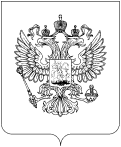 РОСКОМНАДЗОРУПРАВЛЕНИЕ ФЕДЕРАЛЬНОЙ СЛУЖБЫ ПО НАДЗОРУ В СФЕРЕ СВЯЗИ, ИНФОРМАЦИОННЫХ ТЕХНОЛОГИЙ И МАССОВЫХ КОММУНИКАЦИЙПО ПРИВОЛЖСКОМУ ФЕДЕРАЛЬНОМУ ОКРУГУВЫПИСКА ИЗ ПРОТОКОЛА«Верно»Начальник отдела организационной работы,Председатель комиссииЕ.В. Серова